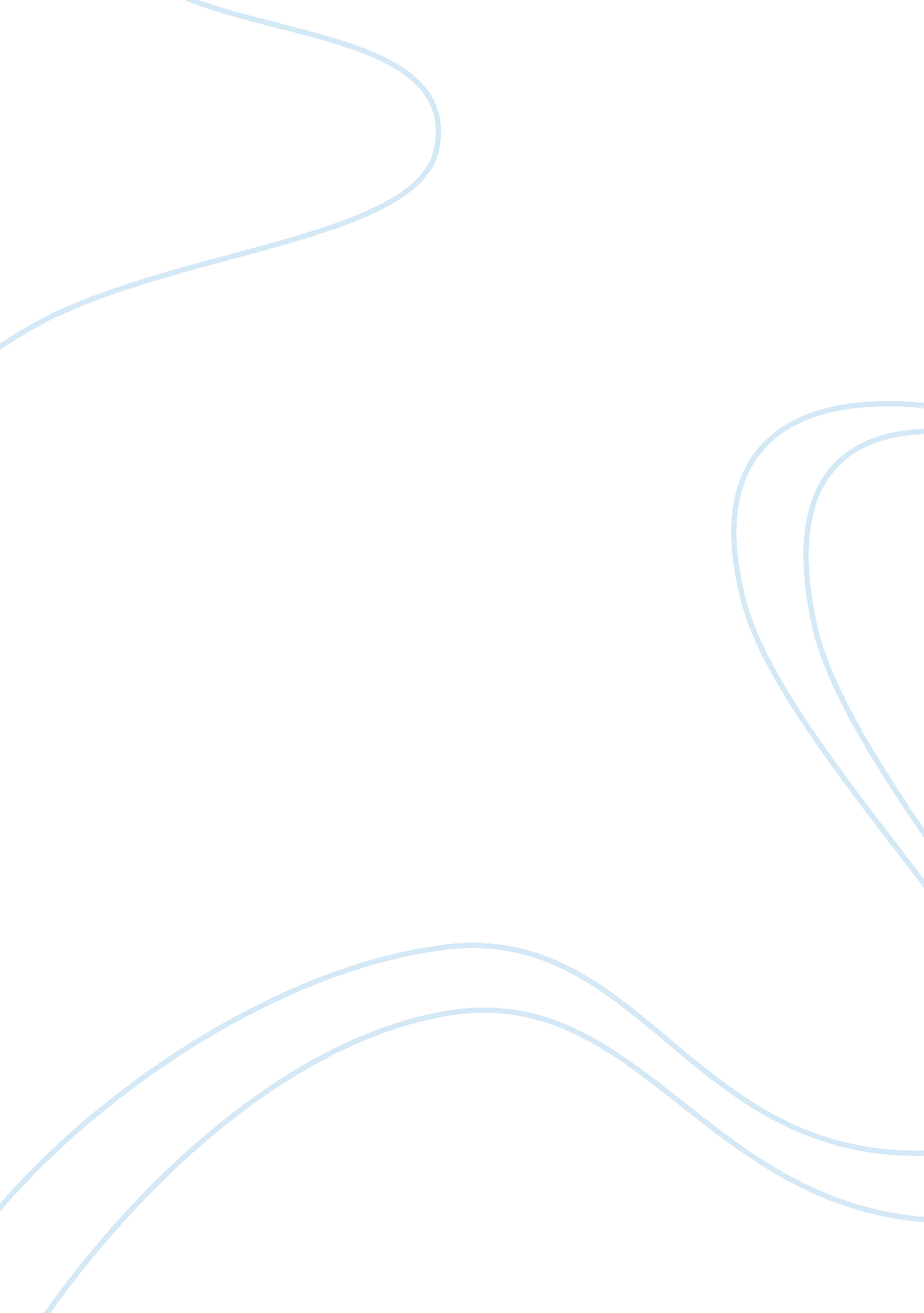 Implementing osha regulations and complianceHealth & Medicine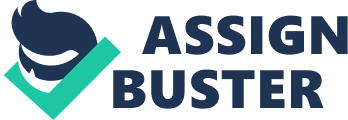 The paper " Implementing OSHA Regulations and Compliance" is a wonderful example of an assignment on health sciences and medicine. Every employer covered by OSHA who has more than 10 employees, except for certain low-hazard industries such as retail, finance, insurance, real estate, and some service industries, must maintain OSHA-specified records of job-related injuries and illnesses. There are two such records, the OSHA Form 200 and the OSHA Form 101. The OSHA Form 200 is an injury/illness log, with a separate line entry for each recordable injury or illness (essentially those work-related deaths, injuries and illnesses other than minor injuries that require only first aid treatment and that does not involve medical treatment, loss of consciousness, restriction of work or motion, or transfer to another job). A summary section of the OSHA Form 200, which includes the total of the previous year's injury and illness experience, must be posted in the workplace for the entire month of February each year. The OSHA Form 101 is an individual incident report that provides added detail about each individual recordable injury or illness. A suitable insurance or workers’ compensation form that provides the same details may be substituted for the OSHA Form 101. Each employer, regardless of a number of employees or industry category, must report to the nearest OSHA office within 8 hours of an accident that results in one or more fatalities or hospitalization of three or more employees. Such accidents are often investigated by OSHA to determine what caused the accident and whether violations of standards contributed to the event. 